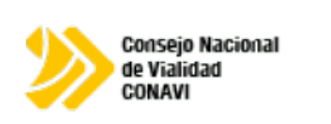 Código 60.00.0.31Formulario de conocimiento del Código de Ética del Conavi y compromiso de cumplimiento.Declaro bajo fe de juramento en calidad de persona funcionaria del Conavi, que conozco el Código de Ética del Consejo Nacional de Vialidad, el cual he leído, conozco y comprendo. Me comprometo a cumplir con total transparencia los valores institucionales, sus acciones congruentes y los compromisos éticos establecidos. Nombre: _________________________________________________________. Cédula: __________________________________________________________. Firma: ___________________________________________________________. Fecha: ___________________________________________________________.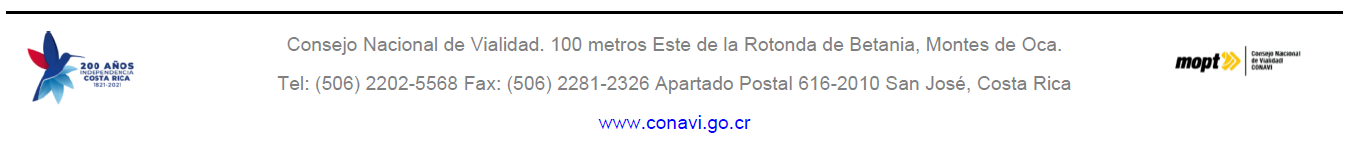 